ا الجمهورية الجزائرية الديمقراطية الشعبيةRépublique Algérienne Démocratique et Populaire 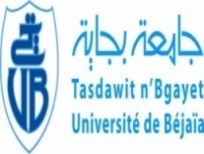            وزارة التعليم العالي و البحث العلمي                               جامعة بجاية        	       كــــلية العلوم الإنسانية و الإجتماعيةقسم العلوم الاجتماعية                                                                                                                                                                                                                                            Avis aux étudiants de L3 Sociologie du travail (Ajournés)               Les étudiants de L3 Sociologie du Travail  (Ajournés), sont informés que l’Examen du  séminaire : GRH  assuré par MR AHOUARI  est programmé comme suit :Le Mercredi : 26/04/2017Heure : 09h30   Salle : 19L’Administration